シンポジウム・交流会 参加申込書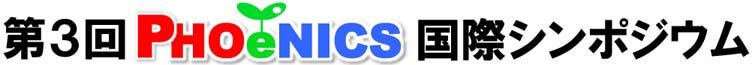 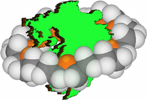 《申込方法》 　シンポジウムおよび交流会の参加申込は下記をご記入の上、Ｅ−ｍａｉｌまたはＦａｘで連絡先まで送信してください。《連絡先》 	熊本県産業技術センター　材料・地域資源室　城崎智洋 宛	e-mail	: 	shirosaki@kmt-iri.go.jp　	Fax		: 	096-369-1938　	TEL		: 	096-368-2101《参加費》　シンポジウム：　一般 1,000円、学生 無料　交流会		： 3,000円※ 交流会は3月7日(木)の第２部終了後に開催されます。最終日ではございませんのでご注意ください。※ 交流会は熊本大学黒髪南キャンパス内のForico（食堂）で開催いたします。ふりがなお名前ご所属e-mail電話番号交流会3/7 (木) 　参加　　　不参加